附件：施工及交通管制路段示意图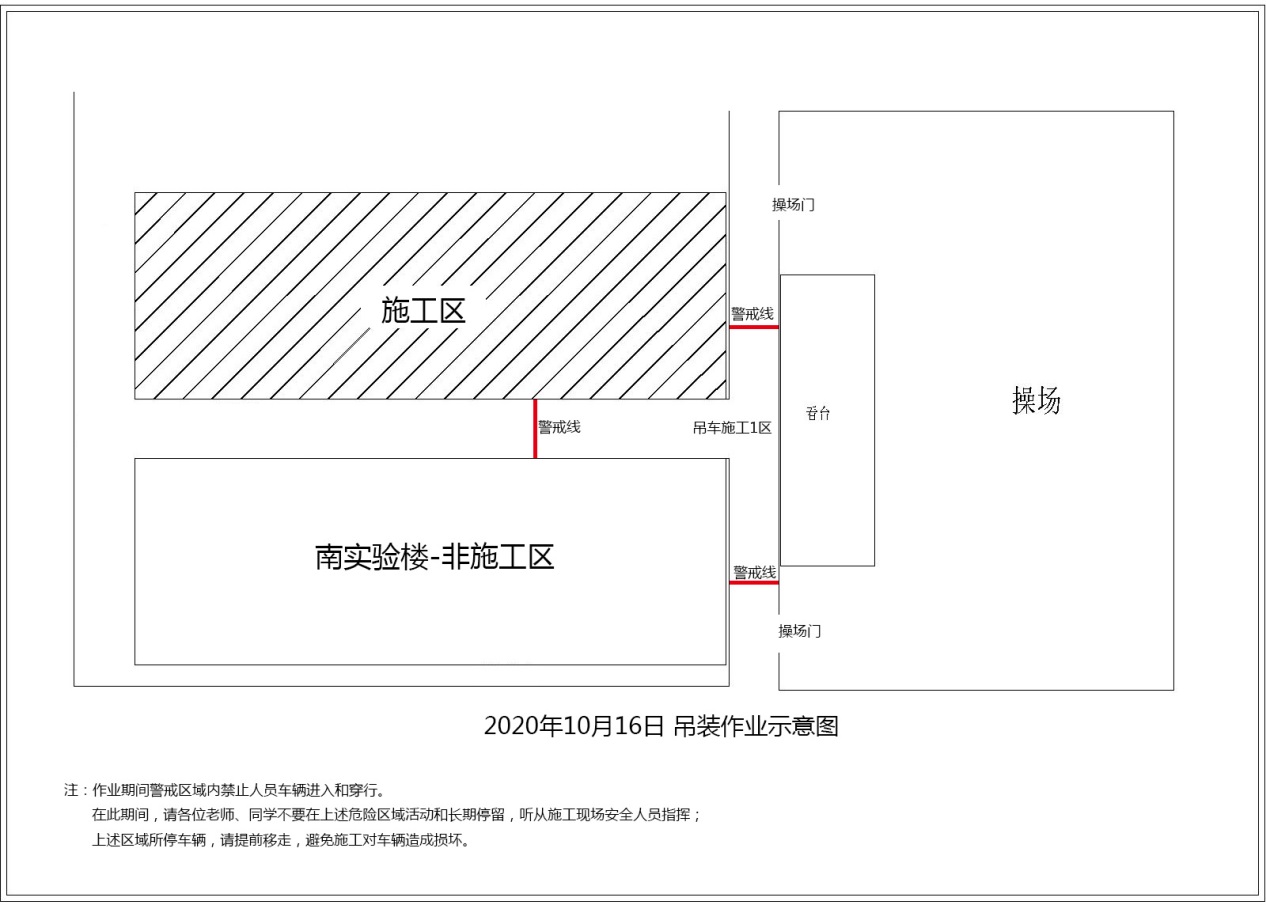 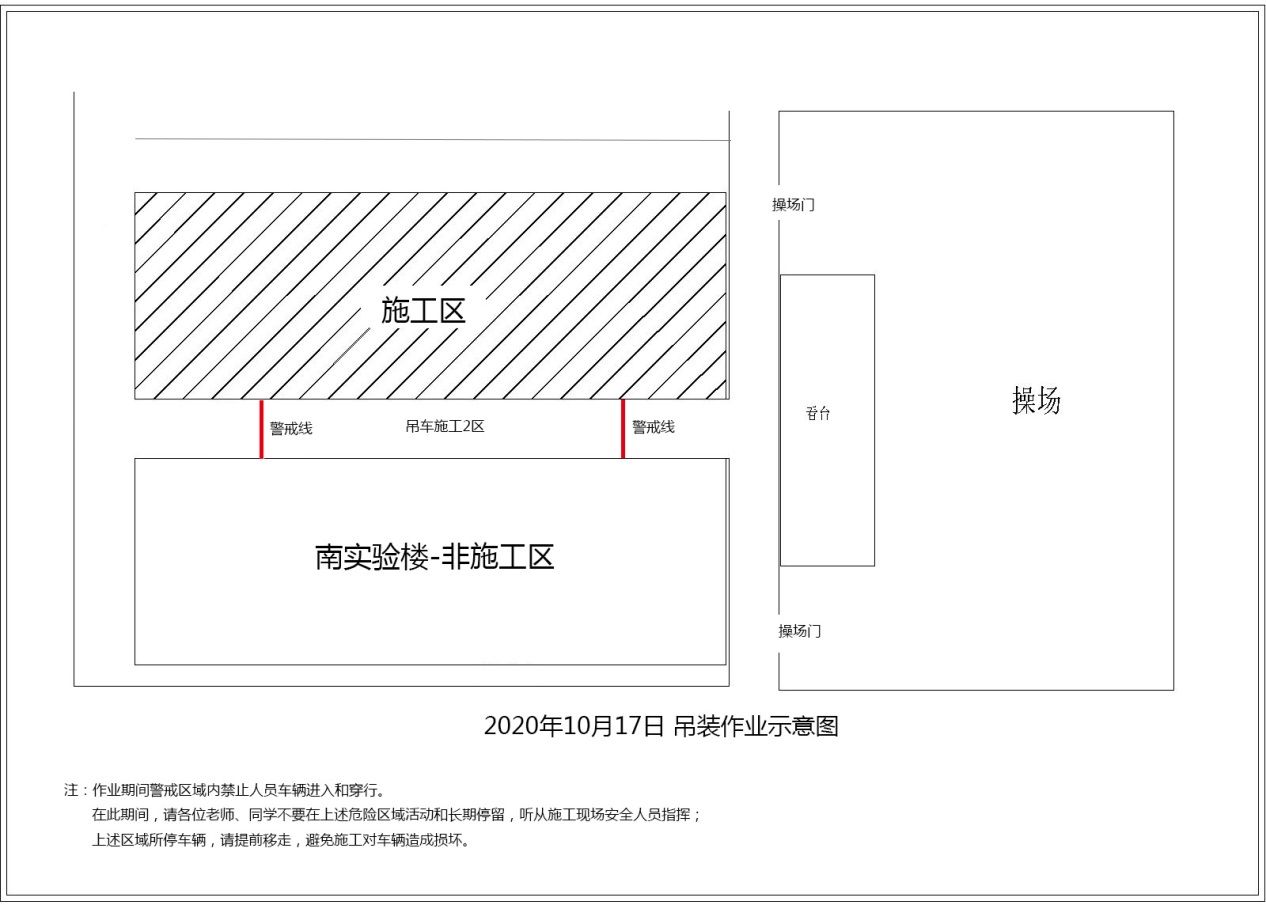 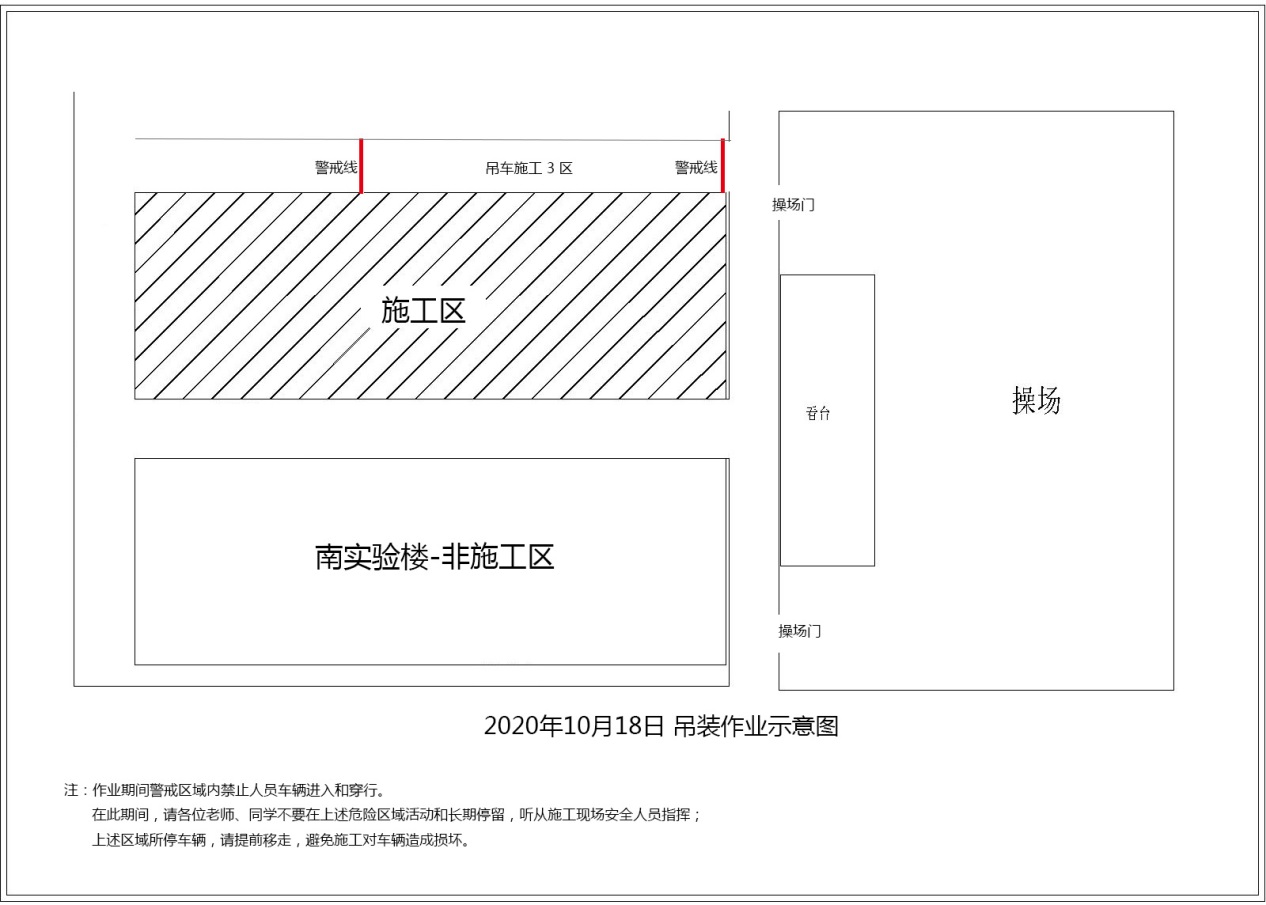 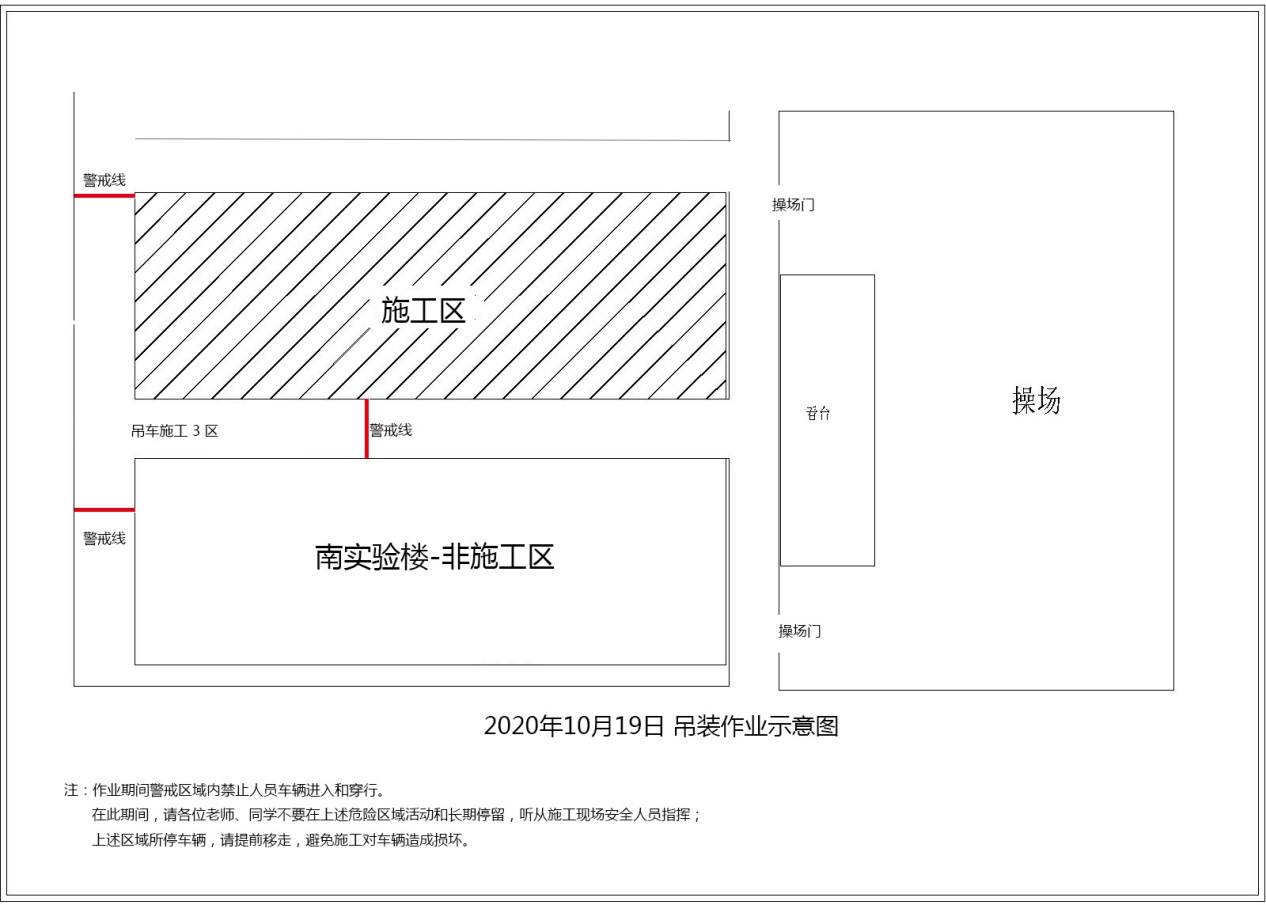 